СХЕМА  №23границ прилегающих территорий Детский домЗабайкальский край, Карымский район пгт. Карымское, ул. Верхняя,9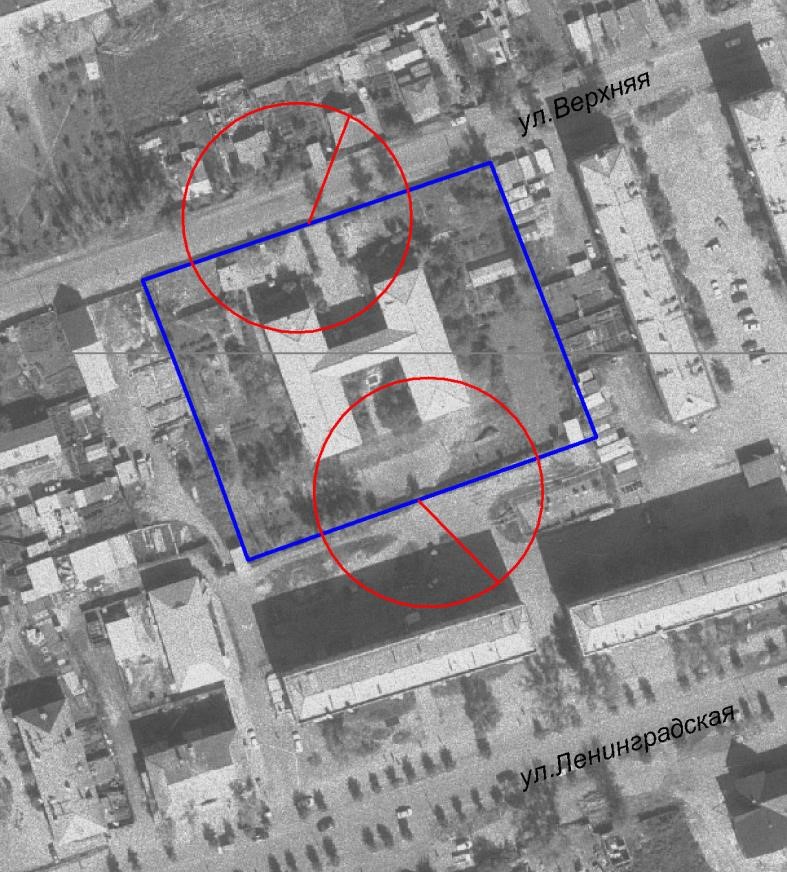 М: 1:2000 